Gramercy Specialty Clinic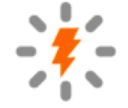 P: (512)766-3627 /  F: (512) 777-2801administrator@gramercyclinic.com / www.gramercyclinic.comInformed Consent for Telehealth ServicesName of Client: __________________________  Name of Parent/Guardian (if client is a minor): ______________________Client’s Date of Birth:  ___________   Phone #: _________________________   Email: _____________________________I _________________________________[name of client] hereby consent to engaging in telemedicine with my therapist at Gramercy Specialty Clinic as part of my counseling services. I understand that “telemedicine” includes the practice of health care delivery, diagnosis, consultation, treatment, transfer of medical data, and education using interactive audio, video, or data communications. I understand that I have the following rights with respect to telemedicine: (1) I have the right to withhold or withdraw consent at any time without affecting my right to future care or treatment nor risking the loss or withdrawal of any program benefits to which I would otherwise be entitled. (2) The laws that protect the confidentiality of my medical information also apply to telemedicine. As such, I understand that the information disclosed by me during the course of my therapy is generally confidential. However, there are both mandatory and permissive exceptions to confidentiality, including, but not limited to reporting child, elder, and dependent adult abuse; expressed threats of physical harm/violence towards self or others; and where a court of law should subpoena my mental health records via a court order. I understand that the dissemination of any personally identifiable images or information from the telemedicine interaction to researchers or other entities shall not occur without my written consent.  I also understand that my psychotherapy sessions must be confidential in accordance with regulatory laws that govern the scope of counseling work. Furthermore, I agree not to record any of my counseling sessions with my therapist; this means I will not record any audio or visual images of my sessions as doing so may compromise the confidentiality of our work together. Recording counseling sessions without my therapist’s consent may lead to termination of counseling services with my therapist at Gramercy Specialty Clinic. (3) I understand that there are risks and consequences from telemedicine, including, but not limited to, the possibility, despite reasonable efforts on the part of my therapist, that: the transmission of my medical information could be disrupted by technical failures, or that the transmission of my medical information could be interrupted by unauthorized persons. In addition, I understand that telemedicine based services and care may not be as complete as face-to-face services. I also understand that if my therapist believes I would be better served by another form of psychotherapeutic services (e.g. face-to-face services) I will be referred to a therapist who can provide such services in my area. Finally, I understand that there are potential risks and benefits associated with any form of psychotherapy, and that despite my efforts and the efforts of my psychotherapist, my condition may not be improve. (4) I understand that I may benefit from telemedicine, but that results cannot be guaranteed or assured. (5) I have a right to access my medical information and copies of medical records in accordance with Texas law. In order to participate in the telemedicine program, I agree to keep a credit card on file to be charged once the visit is completed. By signing this consent, I agree to the charges on my credit card based on my insurance rates. Credit Card #: ____________________________________  Expiration Date: _______________ CVC: _____________I have read and understand the information provided above. I have discussed it with my therapist, and all of my questions have been answered to my satisfaction. Client Name (Printed): ___________________________   Client Signature: ___________________________ Date: _______Name of Parent/Legal Guardian: ____________________________   Signature of Legal Guardian: ____________________       (if client is a minor)